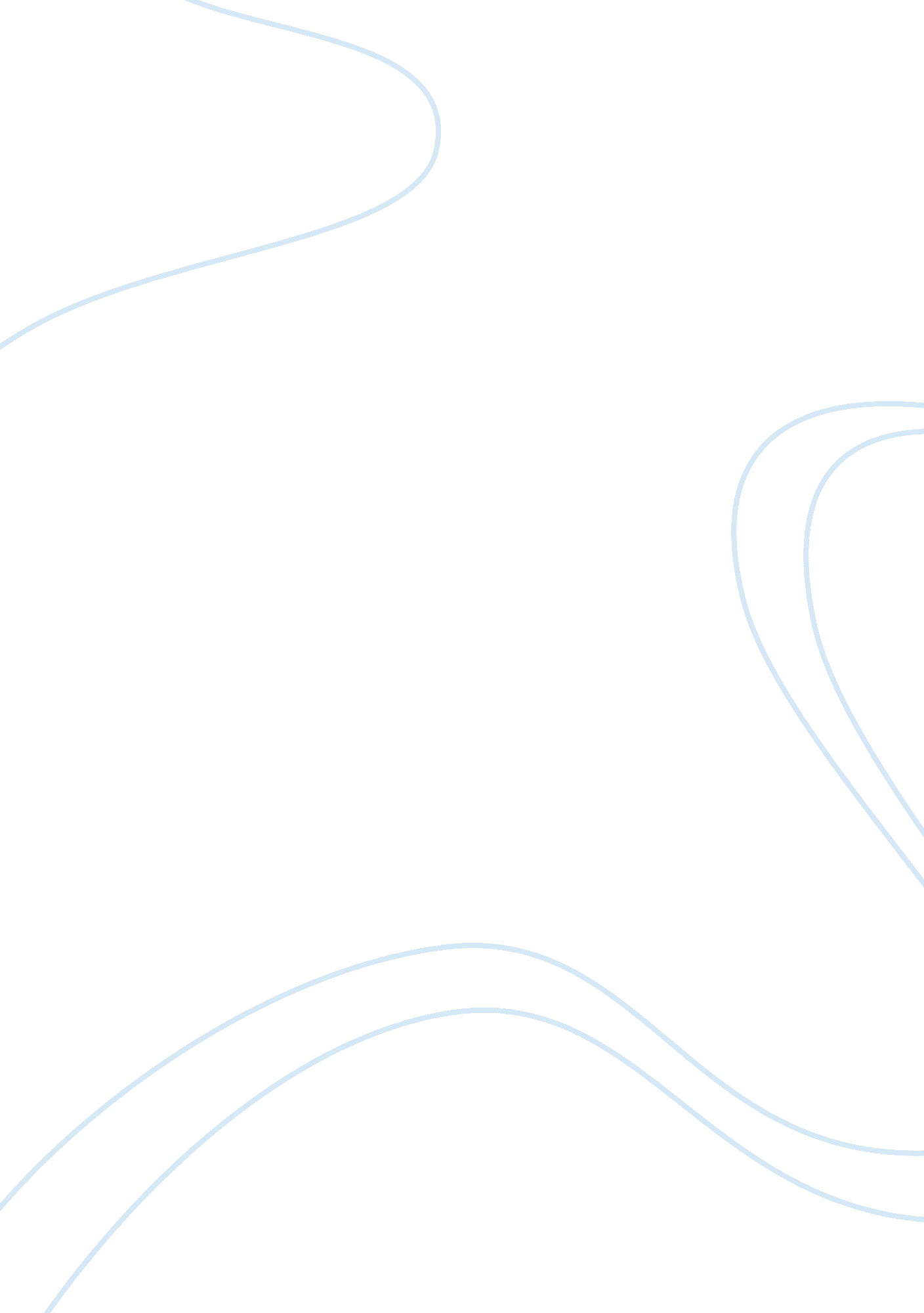 Have of lake victoria, and the lastTechnology, Development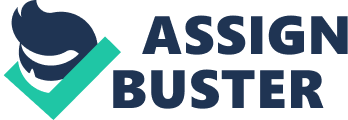 Have fun with your family in KhartoumThe country of Sudan has been amplified for theearlier couple of years because of the genocide in Darfur. Astonishing as it’llappear, this battle torn nearby all things considered pulls in vacationers inhuge amounts of regions, primarily Khartoum. The state capital is put at aconjunction between the Blue Nile and the White Nile, the principal spillingout of Lake Victoria, and the last from Ethiopia. At the point when each Nilemeet it’s commonly alluded to as the AL-Morgan. Headquartered with the guide ofthe leader of Egypt, Ibrahim Pasha, Khartoum used to be when only a station forthe naval force. At that point inevitably it became adjust into a focal pointof exchange, that including slave exchange.  Khartoum is perfect for the individuals who needto escape the bloodless atmosphere and delight in sizzling dry neighborhoodclimate. Precipitation rectify here happens most strong in July and August. Khartoum shouldn’t be laid afresh in any regard. It’s by and by gone by meansof colossal improvement undertakings together with the Al-Morgan advancemission, two 5-well known character resorts, an organization new air terminaland two new extensions: MacNimir and Tuti. Khartoum has such a large number ofvery perfectly connects that attach with Khartoum north, Omdurman and threedifferent urban communities. These scaffolds contain the Blue Nile road andRailway Bridge, White Nile Bridge, Shambat Bridge, Kobat Bridge, and eightadditional, a couple of which may likewise be still underneath development.  Khartoum is sanctuary for visitors who cherishweb page-seeing and shopping. The across the nation Museum of Sudan showshigh-tasteful ages of Sudanese chronicled past alongside showcases of memorableEgyptian sanctuaries. Exceptional website pages contain the Palace Museum andthe Presidential Palace that is basically connecting to it.  You will appreciate hunting down modest howeveramazing stuff in Khartoum. They have open markets known as souqs. The SouqsArabis the biggest inside the field and it is set south of the top of the lineMosque. There are loads of segments of stock here alongside one who offersgold. The Afra Mall can likewise be an extraordinary shopping pickle with filmtheaters, adolescents’ play area, shops, a grocery store, coffee retail outletsand in like manner a rocking the bowling alley back street.  In any case what an explorer shouldn’t leave outis seeing Khartoum during the evening time, as it is fundamentally grand. Khartoum is positively a brilliance in the midst of the whole fierceness. The Souqs Al Arab is Khartoum’s biggest outsidemarket. The “ souq” is spread more than a few squares in the focalpoint of Khartoum appropriate only south of the Great Mosque (Mesjid AL-Kabir)and the minibus station. It is isolated into discrete segments, including oneconcentrated totally on gold.  Al Qasr Street and Al Jamhoriyah Street areviewed as the most renowned high roads in Khartoum State. Afra Mall is situated in the southern suburb Marketeer. The Afra Mall has a general store, retail outlets, bistros, a knocking downsome pins rear way, film theaters, and a kids’ play area.  In 2011, Sudan opened the Hotel Section and partof the nourishment court of the new, Corinthian innTower. The Mall/Shopping segment is still under development. 